 Idaho FFA Board of Directors- Fall MeetingMINUTES05  October 20234:30 PM MST 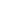 State FFA Officers:Delainee Ellsworth- PresidentCarson Suchan- Vice President Hallye Duckett- SecretaryClayton Moore- Treasurer Josiah Knapp- Reporter Kamille Mirkin- SentinelMackenzie Malson- Past State OfficerIATA Officers:Shane Wetzel- PresidentHeather Hendren- President-ElectSamuel Hoffman- Past PresidentIATA District Directors: Josette Nebeker- North Idaho Daniel Knapp- North Magic Valley            Mike Tesnohlidek- Western Idaho            Dan Billington- South Magic Valley            Casey Sanders- North Upper Snake               Bret Kindall- East Magic ValleyJanna Volkers- Boise Valley            Cody Park- South Upper Snake              RiverLarin Crossley- Southeastern Idaho Kevin Barker- Treasure ValleyShianne Gammon-CTSO ManagerState Program Manager:Janine HodgesNames underlined were in attendance.Link to 2023-2024 Idaho FFA Board of Directors Google FolderApproval of Summer Meeting Minutes 2023Sam Hoffman: Move to approve summer meeting minutes Second: Shea SaralecosPassed Introduction of new CTSO Manager, Shianne GammonOld BusinessFunding for affiliationHave 5 years before FFA wants to be affiliated, not a big push right now	Travel reimbursement grant potential	Travel reimbursement grant to protect CTSOs 	Chapter’s with barriers for travel will receive those funds to help with travel38 survey responses, try and get to 60 chapters responding New Business State FFA Officer ReportsDelegate committees: 4 delegates Delainee: Student Perspective on AffiliationCarson: Production Agriculture CommitteeHallye: Student voice reassessment CommitteeClayton: Nominating Committee Evaluation Chapter visitsKamille named as Joint Student Leadership President for CTSO organizations BASIC CTSO Conferences4 sessions of BASIC Conference, 100 students total, most being chapter officers.  FFA session focuses on students developing core leadership values, leadership styles, and why statements.  Large group focuses on goal setting, elevator speech, and dining etiquette. Idaho FFA Alumni & Supporters Report- Shea SaralecosDown to 1 vacancy on the board (NMVD) New FFA year, alumni contacts know to check and update their rostersScholarship raffle trailer is moved by alumni and supporters locally, coordinate with local           volunteer group or reach out with partners and foundation State FFA Advisor Report- Janine Hodges	CTSO travel fund initiated with other CTSO board chairsInclude EDUID numbers with membership Leadership badge to more than state officers, EDUID is what is used to award the badge          if there is crossover between CTE and CTSO 42 IQPS Grant applicants Standards work for all curriculum, in animal science systems starting a new path for veterinary         science program specifically Idaho FFA Foundation Report- written	Written report will be added to the folderRemind advisors to get scholarship raffle tickets ordered Idaho FFA Association Report- Clara-Leigh EvansFinancesJuly and August financial reports are in, September is not in yet At CTE moved credit cards over from Jesse to Shianne and from Lucas to Janine No paid keynote speaker for state convention to shorten sessions Suite at Lucas Oil Stadium- pilot for this year using funds from speaker change		Meeting place, had different sponsors and alumni come through Governor is one of honorary American Degree recipients, host them if they attendSuite invitations will be given to chapters who are participating or representing Idaho on the national level  	No funding from CTE for AET remote plagiarism checks and reviewing degrees and applications, lost some applicants last year to plagiarism. 	Additional money COVID related, advocated for three years to use AET services, hoping to find                           more CTE money to renew that, but at this time there appears to be no funding availableFFA budget this year is in place for this year but conservative, so could pay with FFA accounts if needed build it into the budget long term but would be wise to get funded as an ongoing curriculum component through CTE 		AET cost for this was $6000 annuallyCasey add to midwinter agenda to discuss at a later time Adult State Officer Nominating Committee Member Approval Request	Jen Hansen	Justin Patten	Dewayne Fisher	Dax Keller	Lance Zollinger	Erica Louder	Sidnee Hill	Sydney Anderson	Elizabeth Quesnell KhotzMotion: Josiah Knapp moved to approve nominating committee member approval requestSecond: Mackenzie Malson PassedSOE: From midwinter 2023 minutes, a Supervised Occupational Experience be worth as a State          Degree project going forward as long as the project meets 10 AFNR standards as outlined           on AETClara Leigh: Working with the SAE committee, AET applications have made some adjustments.  Get in touch with district advisor to let them know the format of AET has changed Confirm Midwinter 2024 Board Meeting: January 4th and 5th in Meridian (Thursday and Friday)directly following the conclusion of the IATA, FFA board of directions starts at 10:30 on January 5, 2024Adjourn: 5:33 PM